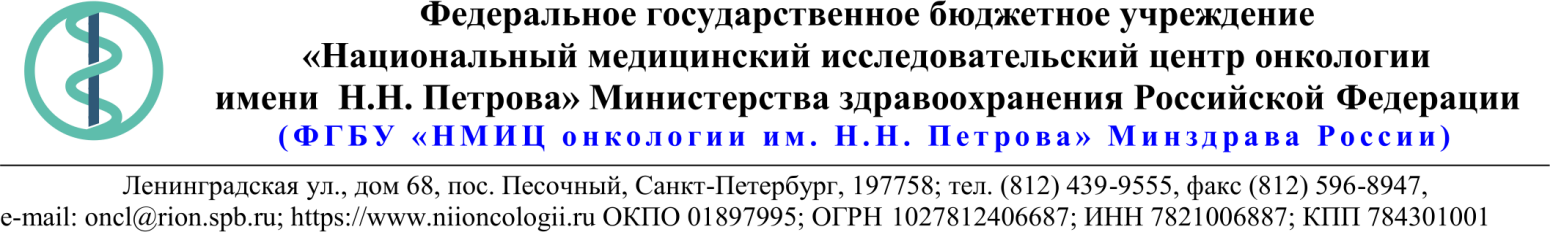 18.Описание объекта закупки* В связи с отсутствием сведений о характеристиках товара в описании позиции КТРУ, соответствующей закупаемому товару, Заказчиком определены технические и функциональные характеристики товара согласно потребностями в соответствии с положениями статьи 33 Федерального закона от 05.04.2013 № 44-ФЗ.29.11.2022 № 21.1-03/1614Ссылка на данный номер обязательна!Запрос о предоставлении ценовой информациидля нужд ФГБУ «НМИЦ онкологии им. Н.Н. Петрова» Минздрава РоссииСтруктура цены (расходы, включенные в цену товара/работы/услуги) должна включать в себя:1)	стоимость товара/работы/услуги; 2)	стоимость упаковки товара;3)	стоимость транспортировки товара от склада поставщика до склада покупателя, включающая в себя все сопутствующие расходы, а также погрузочно-разгрузочные работы;4)	расходы поставщика на уплату таможенных сборов, налоговых и иных обязательных платежей, обязанность по внесению которых установлена российским законодательством;5)  все иные прямые и косвенные накладные расходы поставщика/подрядчика/исполнителя, связанные с поставкой товара/выполнением работ/оказанием услуг и необходимые для надлежащего выполнения обязательств.Сведения о товаре/работе/услуге: содержатся в Приложении.Просим всех заинтересованных лиц представить свои коммерческие предложения (далее - КП) о цене поставки товара/выполнения работы/оказания услуги с использованием прилагаемой формы описания  товара/работы/услуги и направлять их в форме электронного документа, подписанного квалифицированной электронной цифровой подписью (электронная цифровая подпись должна быть открепленной, в формате “sig”) по следующему адресу: 4399541@niioncologii.ru.Информируем, что направленные предложения не будут рассматриваться в качестве заявки на участие в закупке и не дают в дальнейшем каких-либо преимуществ для лиц, подавших указанные предложения.Настоящий запрос не является извещением о проведении закупки, офертой или публичной офертой и не влечет возникновения каких-либо обязательств заказчика.Из ответа на запрос должны однозначно определяться цена единицы товара/работы/услуги и общая цена контракта на условиях, указанных в запросе, срок действия предлагаемой цены.КП оформляется на официальном бланке (при наличии), должно содержать реквизиты организации (официальное наименование, ИНН, КПП - обязательно), и должно содержать ссылку на дату и номер запроса о предоставлении ценовой информации. КП должно содержать актуальные на момент запроса цены товара (работ, услуг), технические характеристики и прочие данные, в том числе условия поставки и оплаты, полностью соответствующие указанным в запросе о предоставлении ценовой информации.В КП должно содержаться однозначное указание на то, что предлагаемые товары (работы, услуги) полностью и по всем запрошенным характеристиками соответствуют описанию объекта закупки, содержащемуся в запросе о предоставлении ценовой информации, выраженное одним из следующих способов: - указанием в КП соответствующего запросу описания товара (работы, услуги)- подтверждением в тексте КП намерения поставки товара (выполнения работы, услуги) на условиях, указанных в запросе, в случае заключения контракта.1.Наименование ЗаказчикаФГБУ "НМИЦ онкологии им. Н.Н. Петрова" Минздрава России2.Наименование объекта закупкиПоставка расходных материалов для аппаратов ЭКГ3.Коды ОКПД2 / КТРУУказаны в пункте 184.Место исполнения обязательств (адрес поставки, оказания услуг, выполнения работ)197758, Россия, г. Санкт- Петербург, п. Песочный, ул. Ленинградская, дом 685.АвансированиеНе предусмотрено6.Срок окончания действия договора (контракта)31.08.20237.Установление сроков исполнения обязательств контрагентомУстановление сроков исполнения обязательств контрагентом7.1Срок начала исполнения обязательств контрагентом:01.01.20237.2Срок окончания исполнения обязательств контрагентом не позднее20.07.20237.3Периодичность выполнения работ, оказания услуг либо количество партий поставляемого товаров: (обязательства контрагента)В течение 6 (шести) рабочих дней после поступления письменной заявки от Покупателя. Последняя дата подачи заявки на поставку 11.07.2023. Максимальное количество партий 3 (три).8.ОплатаОплата производится в соответствии со сроками, установленными согласно части 13.1 статьи 34 Федерального закона от 05.04.2013г. № 44-ФЗ9.Документы, которые должны быть представлены поставщиком (подрядчиком, исполнителем) вместе с товаром (результатом выполненной работы, оказанной услуги)Регистрационные удостоверения, сертификаты (декларации) соответствия.10Специальное право, которое должно быть у участника закупки и (или) поставщика (подрядчика, исполнителя) (наличие лицензии, членство в саморегулируемой организации и т.п.)Не предусмотрено11.Дополнительные требования к участникам закупки (при наличии таких требований) и обоснование этих требованийНе предусмотрено12.Срок действия гарантии качества товара (работы, услуги) после приемки ЗаказчикомОстаточный срок годности на момент поставки не менее 70% (в случае если производителем установлен срок годности на данную продукцию)13.Размер обеспечения гарантийных обязательств (до 10% НМЦК)Не предусмотрено14.Предоставляемые участникам закупки преимущества в соответствии со статьями 28 и 29 Закона № 44-ФЗНе предусмотрено15.Запреты, ограничения допуска, условия допуска (преференции) иностранных товаровНе предусмотрено16.Страна происхождения (указывается участником в заявке, коммерческом предложении)Указаны в пункте 1817.Количество и единица измерения объекта закупкиУказаны в пункте 18п/нНаименование Товара Технические характеристики Товара (с указанием страны производства) Ед. изм.Код по ОКПД 2Кол-воСтрана происхожденияНДС(%)Цена за ед.без НДС (руб.)Суммабез НДС (руб.)Бумага для регистрации электрокардиограммБумага, покрытая термическим составом, должна  подходить для аппаратов FUKUDA CARDIMAX FX-7302, имеющихся у Заказчика.Бумага должна быть свернута в рулон, на внутренней стороне рулона нанесена сплошная стандартная диаграммная сетка.Размер рулона: 145мм (ширина)х 30м (длина намотки) х18 мм (внутренний диаметр втулки).шт17.12.14.142-00000002*300Бумага для регистрации электрокардиограммБумага, покрытая термическим составом, должна подходить для аппаратов FUKUDA CARDIMAX FX-7202 (OP-222-FE), имеющихся у Заказчика.Листы бумаги должны быть сложены Z-образно.На бумагу должна быть нанесена стандартная диаграммная сетка.Размер листа бумаги: 110 мм (ширина) х140 мм (длина сложения).В одной пачке: не менее 145 листов.Шт17.12.14.142-00000002*240Бумага для регистрации электрокардиограммБумага, покрытая термическим составом, должна подходить для аппаратов ЭКГ  FCP – 7101, имеющихся у Заказчика.Бумага должна быть свернута в рулон.На бумагу должна быть нанесена стандартная диаграммная сетка. Размер рулона: 63мм (ширина)х 30м (длина намотки) х18 мм (внутренний диаметр втулки).шт17.12.14.142-00000002*36Бумага для регистрации электрокардиограммБумага, покрытая термическим составом, должна подходить для аппаратов ЭКГ Альтон-03, имеющихся у Заказчика.Бумага должна быть свернута в рулон.На бумагу должна быть нанесена стандартная диаграммная сетка. Размер рулона: 110мм (ширина) х 30м (длина намотки) х12 мм.шт17.12.14.142-00000002*16Бумага для регистрации электрокардиограммБумага, покрытая термическим составом, должна подходить для аппаратов ЭКГ  "Альтон 106", имеющихся у Заказчика.Бумага должна быть свернута в рулон.На бумагу должна быть нанесена стандартная диаграммная сетка. Размер рулона: 110 мм (ширина) х 30 м (длина намотки) х 12 мм.шт17.12.14.142-00000002*20Бумага для регистрации электрокардиограммБумага, покрытая термическим составом, должна подходить для аппаратов ЭКГ Fukuda Denshi Cardi Max 8222, имеющихся у Заказчика.Бумага должна быть свернута в рулон, на внутренней стороне рулона нанесена сплошная стандартная диаграммная сетка.Размер рулона: 145 мм (ширина) х 30м (длина намотки) х 18 мм.Обозначение конца ленты – наличие.                                                          шт17.12.14.142-00000002*60